Publicado en Zaragoza el 18/06/2019 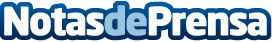 Diferencias entre los anillos de matrimonio y compromiso, por anillosdematrimonio.netUn número importante de personas desconoce las diferencias que existen entre los distintos tipos de anillos para formalizar el compromiso material. En este artículo se ayudan a esclarecer los diferentes tipos de particularidades entre los anillos de compromiso y los de matrimonioDatos de contacto:LaraNota de prensa publicada en: https://www.notasdeprensa.es/diferencias-entre-los-anillos-de-matrimonio-y Categorias: Nacional Moda Sociedad Consumo http://www.notasdeprensa.es